TR Register Shropshire Group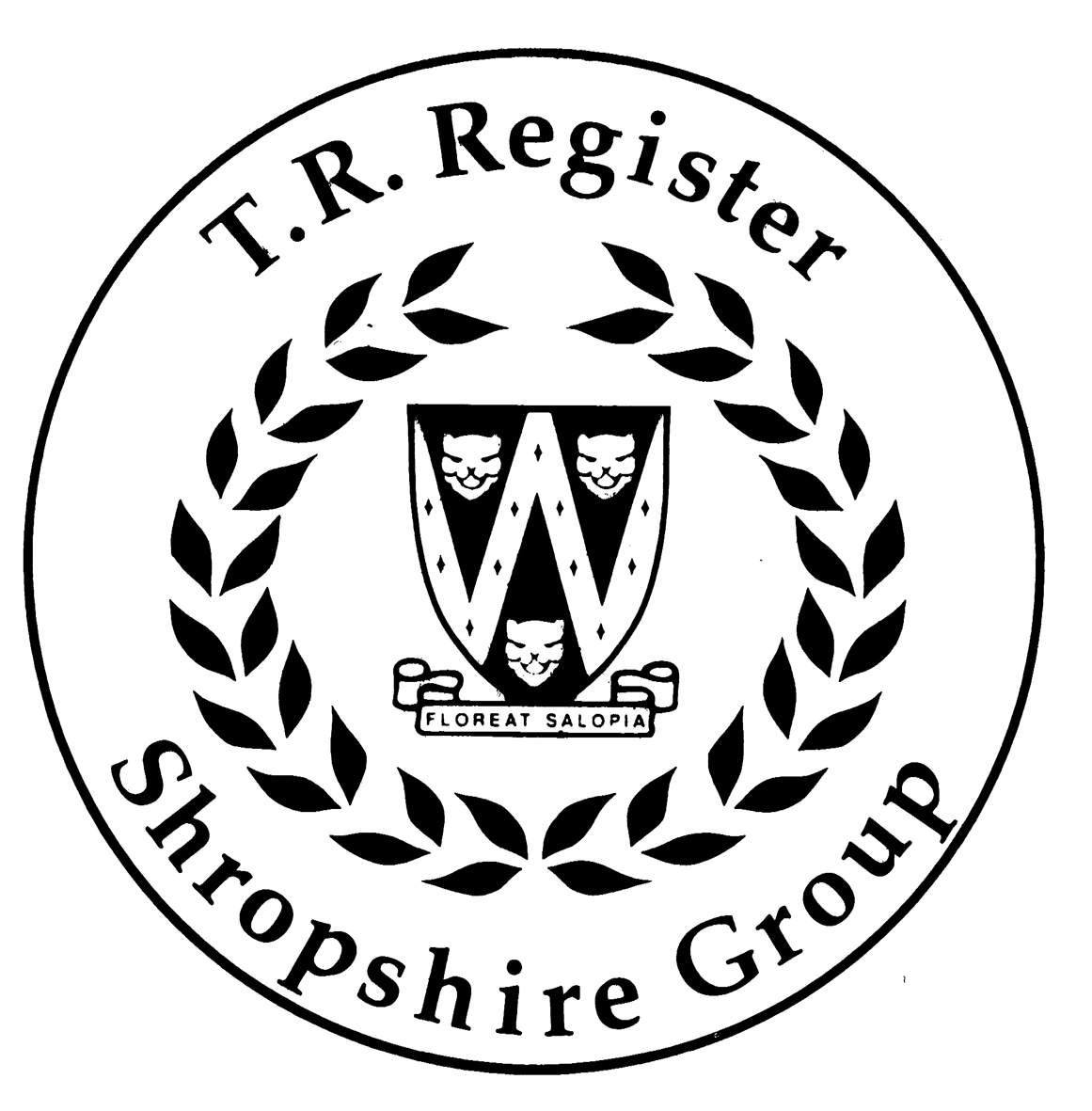 AGM 2019MinutesThe 2019 AGM was held at The Wild Pig, Mill Road, Meole Brace, Shrewsbury, Shropshire, SY3 9JT on Wednesday 13th February, 2019 at 8pm.  There were 37 attendees and two Directors of The TR Register.Apologies for absence were received from:	Helen Critchley			David Somerville	Ian Taylor				Nick Jones	Reg Holding				Richard Scott	Robin Jeavons				Alice Desborough	Jim Cook				Joan Cook	Malcolm Ling				Roger BoxallJoint Group Leader, Roger Critchley, opened the meeting and introduced Cat Tunnadine, TR Register Midland Director, and Bob Eccles, TR Register North West Director.  Roger outlined the agenda.2018 MinutesMatters Arising:At the 2018 AGM, we agreed to arrange an event in the Bridgnorth Area to attract members living locally.  This did not happen and an event will attempted in 2019.The proposed Open Road Run took place in the Black Mountain Pass and Brecon Beacons.  It was a great success.Acceptance of the minutes was proposed by Alan Edwards, seconded by Steve Packard and passed by the meeting.FinancesGroup Treasurer, Stuart Heaton, presented the accounts and explained the figures to the Group.  The discrepancy relating to Weston Park was caused by monies received from Members and the purchase of tickets from the Organisers falling into different accounting periods.  The figure for Church Heating related to our donation to Stanton Long Church for the Snowdrop Run.  At 31/01/2019, the group had a bank balance of £97.33 up from £661.86 at 31/01/2018.Acceptance of the accounts was proposed by Helen Beresford, seconded by Gordon Grant and passed by the meeting.Review of 2017Roger reported that the Group was healthy with 119 members, up 4 on last year.  Support at meetings and events is good and 47 members actively take part throughout the year.  Our active membership rate is 39½%.  In addition 9 members who are attached to other groups join in Shropshire events.Sadly we said goodbye to Les Woodall who passed away on 24th January.  Les was a longstanding member of the Group and he was enthusiastically rebuilding his TR2.  Unfortunately illness had prevented him attending meetings and events of late.  His funeral was on 12th February, 2019 and the Group was represented with several TRs in attendance The number of available activities was again good.  Those directly involving the Group amounted to:14 Runs including:Two from Alderford LakeOur first Open Road Run to The Black Mountain Pass and the Brecon BeaconsOne involving the visiting Dorset GroupMany Members arranged their own runs including The Whitchurch Wanderers who went out as a group most Thursdays9 Car ShowsIncluding RAF ShawburyAnd 3 Commercial Events2 Major Group EventsWorkshop Day Several other events including the TR Register’s International Weekend at LincolnThe Group’s major events were:Tour of the North Devon in May17 cars, 33 people, took part and members of Devon Group joined us for runsShropshire Weekend in July was based atThe Wharf at Goldstone“Friday Night is BBQ Night” worked very well with several BBQs available.There were two runs South Staffordshire & a tour of the Gladstone Pottery with the Stoke GroupSouth Cheshire and the Anderton Boat LiftSome Members did their own TR Tours in the year, including one of three weeks to ItalyMembers ResolutionsNone were received.Election of OfficersCat Tunnadine officiated over the election of the officers.  The existing leaders and treasurer stood for re-election:Joint Group LeadersRoger CritchleyDavid SomervilleProposed by Alan EdwardsSeconded by Phil DesboroughGroup treasurerStuart HeatonProposed by Roger CritchleySeconded by David SomervilleThere were no other nominations and the existing officers were re-elected unopposed.Preview of 2019A comprehensive calendar of events has been arranged for 2019.  It will be kept up to date and can be viewed online at the Group’s website:  www.tr-register.co.uk/group/shropshire.  It will not be published in hard copy.“What’s On” will be published monthly and this will detail forthcoming events on a rolling 3 month basis.  It will be distributed digitally and in hard copy at Group Meetings.VenueThe Horseshoe Inn has closed.  We had just made arrangements to transfer our Monthly Meetings there, starting from 13th February. As a result the Group needs to look for a  new permanent venue.The WharfThis Classic Car Meet was started 25 years ago by Simon Beresford as a social meeting between Shropshire and Stoke Groups and the local Morgan Club at a pub by a scenic canal.  It has now grown to over 400 classic cars taking part and as many visitors.  This growth is attributable to more involvement by the Proprietors and participation by Piston Heads and similar clubs.  There are issues with high-performance cars doing “burn offs” outside the pub and over the narrow hump back bridge on a public road.  Spectator control is difficult as is regulating vehicle movements on the showground.A meeting to discuss our organisation of the 2019 Wharf Meet took place at The Red Lion, Market Drayton, on 15th January between Chris Mountford (Stoke Group Leader), David Somerville, Helen Beresford and Roger Critchley.  It was decided that The Wharf is unmanageable, by us, in its present format.  Neither Group, individually or jointly, can raise enough members interested in helping.  This means that we can no longer take the responsibility of organising this event.Our decision has been communicated to the Proprietors of The Wharf and they have decided to organise this in-house.  The Wharf will take place but it will no longer be a TR Register Shropshire and Stoke Groups event.Forthcoming Key Events are:Snowdrop Run will take place on  Sunday 17th February.  This has been organised by Gordon and Sheena Grant.  We will visit Stanton Long Church for cake, Millichope Park on Wenlock Edge for snowdrops and The Ragleth Inn in Little Stretton for lunch.The date of The March Hare Run has been changed to Sunday 24th March due to Mothering Sunday.  We will meet at Salop Leisure at 10:00am for 10:30 start.  Full details will be sent out when available.We will not be attending Weston Park on Easter Sunday.  Instead we will have a Joint Stand with Stoke Group at the new Motorfest at Chetwynd Park on Easter Sunday, 21st April.  This event is one day only and tickets can be ordered from Stuart Heaton.  The deadline for ordering tickets is 13th February.Drive It Day is Sunday 28th April.  Our run is still being worked on and details will be available soon.The Marches Festival of Transport at Ludlow will take place on 11th and 12th May.  This is the weekend we go to NorthumbriaThe Northumbria Tour will take place betwen12th and 16th May.  It is fully booked with 15 cars and 30 people.  Hopefully Northumbria Group members will be joining us.  Their Group Leader, Bryan Archer, has been informed and will be sent copies of our routes.The Trentham Show is scheduled for 16th June.  Stoke Group will organise a joint stand.  Stuart Heaton is liaising with Will Loomes regarding tickets which will cost £5.The Round Shropshire Run will take place on Saturday 22nd June or Sunday 23rd June.  2019 is the Group’s 25th Anniversary.  The run will circumnavigate the county to appreciate its diversity.  The plan is to enable participants to join and leave the run as they wish.The Shropshire Weekend is still being thought about.  Last year’s poor support for camping was disappointing but there was good support for the runs.Other Events we are planning to do include:An Open Road Drive.  This will be a drive on A and B roads for the enjoyment of driving.  It will not be a convoy run.  Participants can drive it in their own time and there will be stops to regroup.  Greg Washington and Peter Napier are working on this.The date of the Eaton Manor Show,  in aid of Macmillan, is 19th May.  We will combine this with Alderford Breakfast Meeting and Malcolm Ling is organising this.RAF Shawbury Families’ Day.  Malcolm Lainsbury is waiting for an invitation to attend.The Severn Hospice Classic Vehicle Rally appears to be scheduled for 11th August.  We will take part.Other runs, shows, etc include Alderford, Oulton Park, Cholmondeley, Combermere, Autumn Run, Turkey Trot etc.National & Other EventsThe International Weekend is 16th – 18th August.  It will be held at Stratford-upon-Avon Racecourse which is within walking distance of the town.  It will involve other Triumph Clubs including the TSSC.  We will be helping Leicester Group with the Bring and Buy stall and volunteers are required.  Tickets are available from TR Reg ShopOther events which are open to us include:Lakes WeekendScottish WeekendTR European meet based in Pamplona, SpainTR Tours Belgium ArdennesTR Classic Le mansSilverstone Classic.  Discounts are available.  Please see the TR Register’s websiteTraws Cambria - Welsh Weekend details tbaVotes of ThanksA number of members were very helpful in 2019.  Particular Votes of Thanks were made to:Gordon & Sheena Grant for arranging the Snowdrop RunRon & Sandra Jones for hosting the Workshop DaySteve Packard for submitting the TR Action articles and for the Llangollen Railway WeekendMalcolm Lainsbury for organising RAF ShawburyPeter Napier for looking after the websiteMalcolm Ling for Alderford & associated runsReg Holding for helping with stands etcGreg Washington for the Black Mountain Pass RunStuart Heaton for looking after the money and sorting out the commercial car showsThe Chaz Perks Memorial TrophyThe award for 2018 was made to Roger and Helen Critchley for service to the Group.Any Other BusinessA couple of other items were discussed:Regalia –members should choose items from Galaxy Print’s online catalogue at www.galaxyprint.co.uk and order from Alice Desborough.  She will place a combined order to minimise post and packing charges.As regards the General Data Protection Regulations, the Group is now compliant and Members’ data is held on a password protected spreadsheet.  These Regulations came into effect on 25th May 2018.There was no other business.Close of MeetingThe meeting closed at approx 9pm